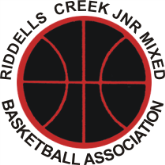  Competition & Training times for Winter 2018Age GroupDayTimeContactJuniorDevelopmentWednesday4.00 – 5.25Deb Mitrevics0438 081 491Under 11’sCompetition / skillsFriday4.20 – 6.20Mitch Lewis0421 134 150Under 13’sCompetitionThursday5.40 – 7.20Kristie Murden0418 322 809Under 13’sTraining ClinicWednesday5.25 – 5.55Kristie Murden0418 322 809Under 15’sCompetitionWednesday6.00 – 8.30Simone Taylor0457 177 166Under 19’sCompetitionMonday5.20 – 7.00Deb Mitrevics0438 081 491Under 15/19’s Training ClinicTuesday6.15 – 7.15Deb Mitrevics0438 081 491